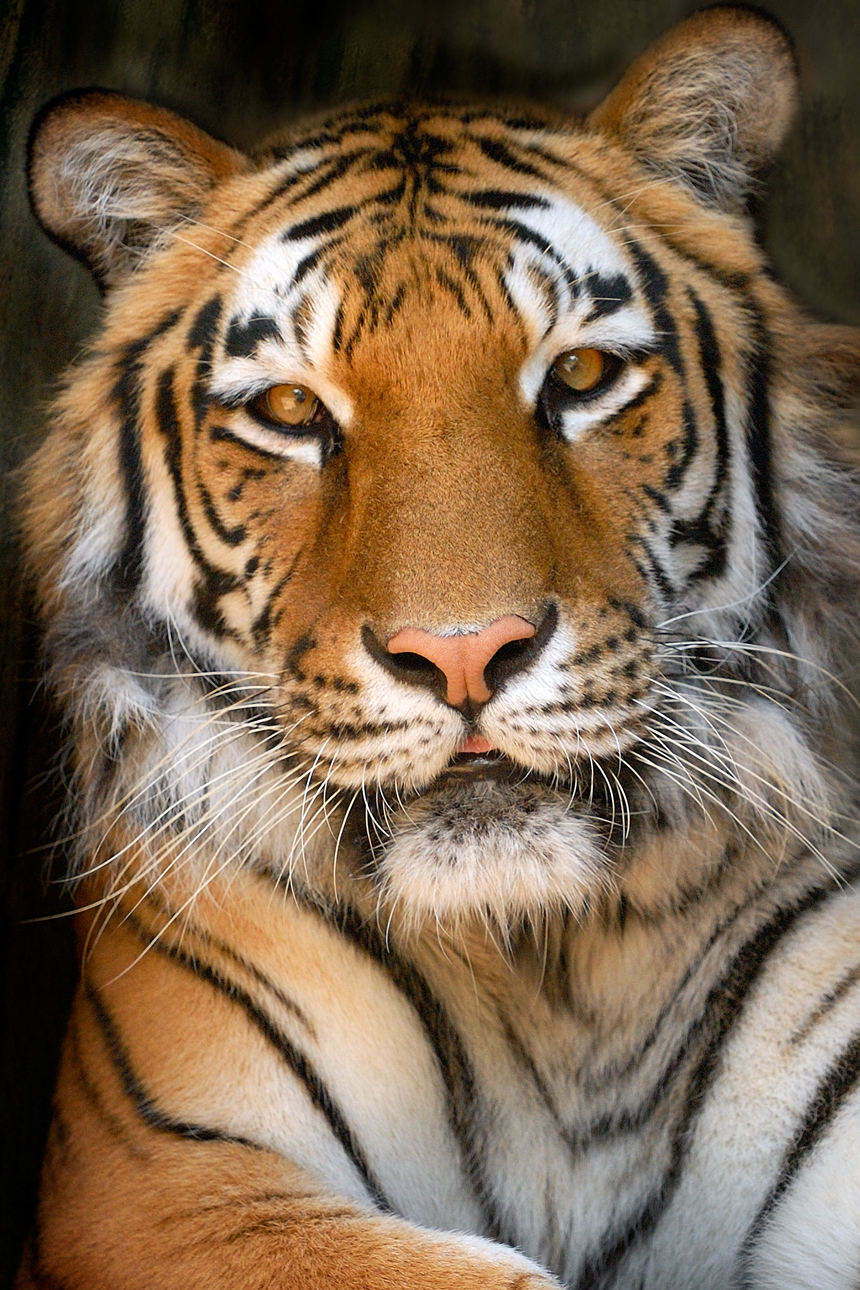 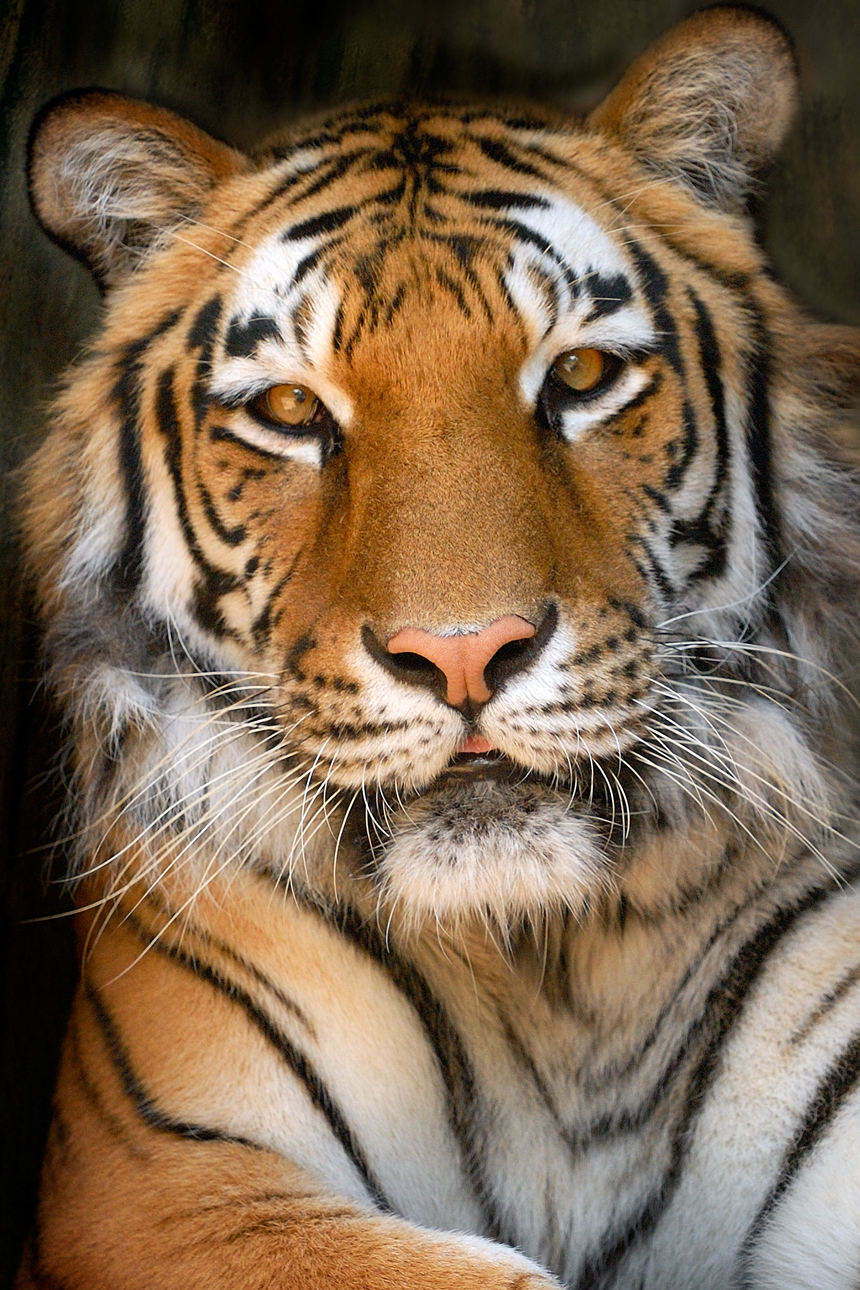 To manage accounts: www.myschoolaccount.com    No breakfast on 2 hour delays	*Menu Subject to ChangeSUNDAYMONDAYTUESDAYWEDNESDAYTHURSDAYFRIDAYSATURDAY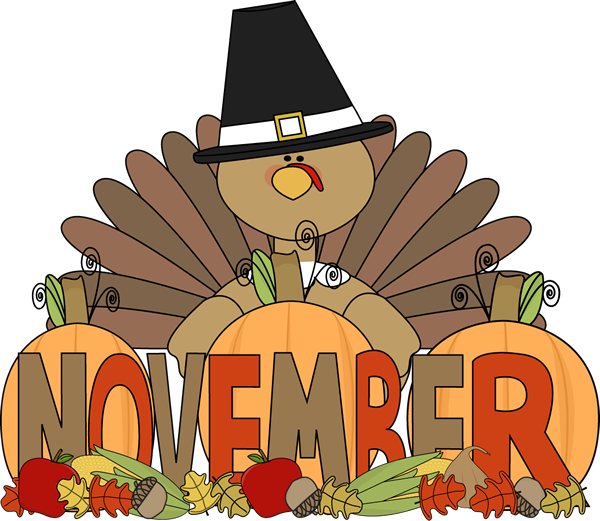 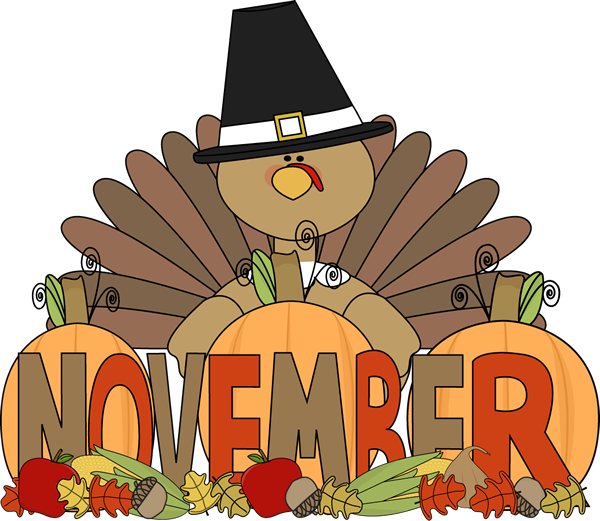 November 2French Toast SticksFruitMilkNovember 3Mini PancakesJuiceMilkNovember 4 Trix CerealMuffinFruitMilkNovember 5Breakfast PizzaJuiceMilkNovember 6Cinnamon ToastCrunch CerealMuffinFruitMilkNovember 9French Toast SticksFruit Milk November 10 Mini PancakesJuice Milk November 11No SchoolNovember 12Breakfast PizzaJuiceMilkNovember 13 Lucky Charms CerealMuffinFruitMilk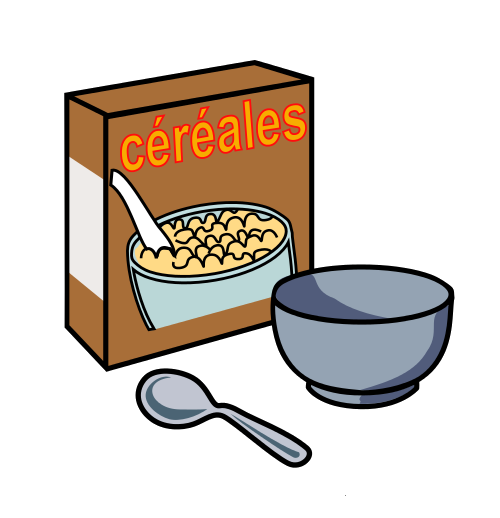 All Meals areserved with 1% milk, fat free chocolate, fat free vanilla, fat free strawberry November 16 French Toast SticksFruitMilkNovember 17Mini PancakesJuice MilkNovember 18Trix CerealMuffinFruitMilkNovember 19Breakfast PizzaJuiceMilkNovember 20Cinnamon ToastCrunch CerealMuffinFruitMilk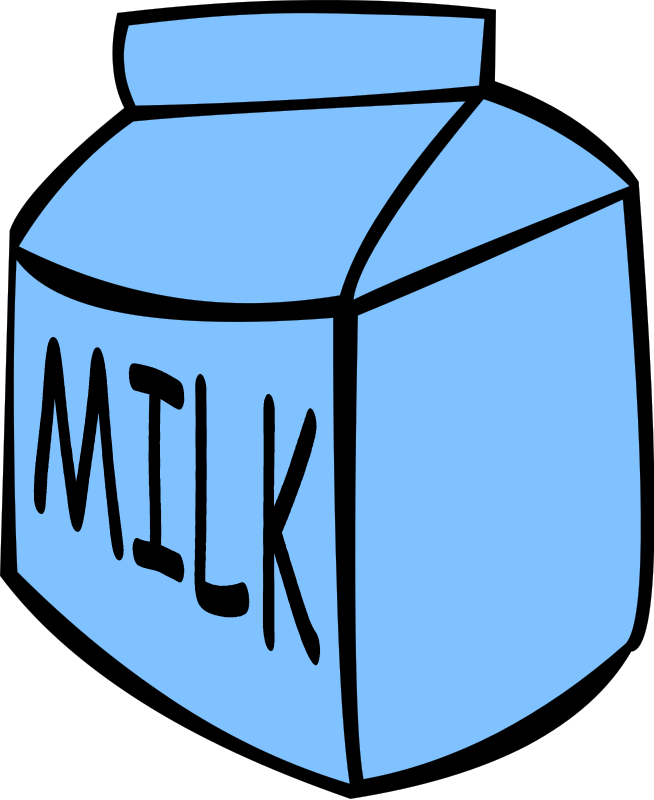 November 23French Toast SticksFruitMilkNovember 24Mini PancakesJuice MilkNovember 25Cocoa Puffs CerealMuffinFruitMilkNovember 26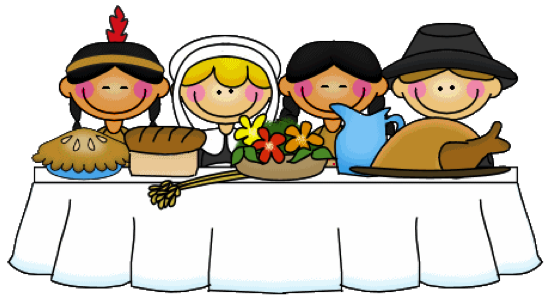 November 27 No SchoolElementary & MS/HSBreakfast-$ 1.55Milk -$.50Reduced -$.25November 30No SchoolDecember 1No SchoolDecember 2Trix CerealMuffinFruitMilkDecember 3Breakfast PizzaJuiceMilkDecember 4Cinnamon ToastCrunch CerealMuffinFruitMilk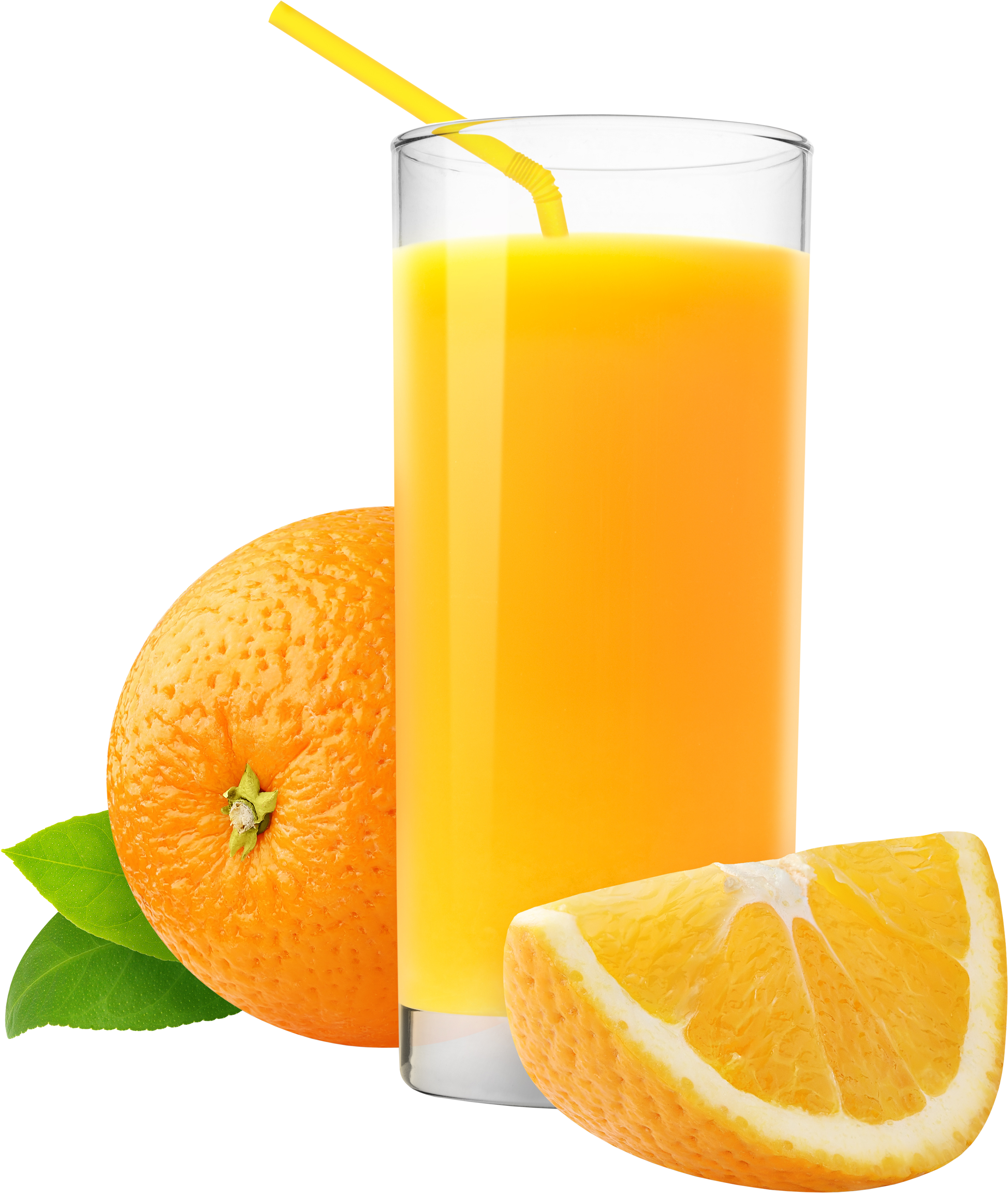 